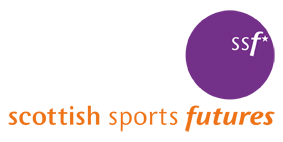 IN CONFIDENCE PLEASE COMPLETE ALL SECTIONSCVs will not be accepted.The information that you supply in this application form will enable the interview panel to decide whether to invite you to an interview.  Whilst all sections may not be relevant to you personally, you should complete the form as fully and as accurately as possible to enable your application to be given full consideration.  The information provided within your application form will be processed in accordance with the Data Protection Act 1998.  Please note that the first two pages will not be shown to the shortlisting panel.Closing date for receipt of applications is: Monday 7th December at 9amApplications received after this time will NOT be consideredPost DetailsPersonal InformationAssistance for people with disabilitiesRefereesRelationship to Staff MembersAsylum & Immigration Act 1996The Asylum and Immigration Act 1996 makes it an offence to employ anyone who is not entitled to live or work in the .  All applicants selected for interview will be required to provide evidence that they are entitled to live and work in the . Appropriate documentation may include the original of your current passport, or birth/ marriage certificate and National Insurance Number [found on NI Card/ P45/P60 etc].Do you require a work permit?	YES / NO	(please delete as appropriate)DeclarationI have read this application form fully and I declare that the information I have given in support of my application is, to the best of my knowledge and belief, true and complete.  I understand that if it is subsequently discovered that any statement is false or misleading, or that I have withheld any relevant information my application may be disqualified or, if I have already been appointed, I may be dismissed without notice.Signed:						Date:	____________Post DetailsSecondary Education (please list subjects passed)Further Education Professional QualificationsTraining Courses(Please give details of any relevant short courses or training undertaken, including details of any tutoring qualifications and/or ETC tutor training if applicable)Computer Skills (please detail your experience, including experience of Microsoft Office applications)Driving LicenceDo you possess a full current driving licence?	YES / NO (please delete as appropriate)Do you have access to a car for work purposes? 	YES / NO (please delete as appropriate)PVG Scheme MembershipAre you currently a member of the PVG Scheme?	YES / NO (please delete as appropriate)If not, are you willing to become a PVG Scheme member? YES / NO (please delete as appropriate)Present or Most Recent EmploymentEmployment History (list in order with most recent post first)        Please continue on a separate sheet if necessary.Employment with Scottish Sports Futures (SSF)SSF wishes to compare your experience, skills and knowledge with their requirements. You should therefore, try to show in the following part of the form how you satisfy these. This does not have to be from paid work, but can be from other experience. The Selection Panel will consider candidates who do not meet all the requirements, therefore please complete all sections as appropriate.Additional InformationAdvertisement SourceRehabilitation of Offenders Act 1974The Rehabilitation of Offenders Act 1974 enables some criminal convictions to become spent or ignored, after a ‘rehabilitation period’.   Excepted posts are those to which the Rehabilitation of Offenders Act 1974 (Exceptions) Order 1975 applies.  You may be entitled to withhold information about convictions that are ‘spent’ under the provision of the act.  In the event of employment, any failure to disclose could result in dismissal or disciplinary action by your employer.  If selected for interview you will be required to complete a criminal convictions declaration form that will only be reviewed if an offer of employment is being made.CanvassingCanvassing directly or indirectly in connection with the appointment shall disqualify your application. If discovered after appointment you will be liable to dismissal.Confirmation of QualificationsIf selected for interview you will be required to bring with you the original certificate(s) of all qualifications referred to in this application. This extends to membership of professional bodies.When completed, this form should be returned by email to: recruitment@ssf.org.ukPlease note that the closing date for receipt of applications is Monday 7th December at 9am.If selected for interview, these will take place on Wednesday 16th December.Post Applied ForSSF Youth Development Coordinator (Glasgow)Title: 		Surname:				First Name:  Address for Correspondence:  Postcode:  Private Telephone Number:		Mobile Number:  E-mail Address:  Your Daytime Telephone Number (on which a message may be left):  We are committed to being an Equal Opportunities Employer and do not discriminate in any way.  If you consider yourself to have a disability, are there any arrangements that we can make to assist/adapt, for you, if you are called to interview or if successfully employed? Please give details below.Please give details of two referees. They should be qualified to comment on your ability and experience for this appointment and should include a referee from your current or most recent employer.  SSF does not accept references from family members.Referees will not be approached prior to interview. Please give details of two referees. They should be qualified to comment on your ability and experience for this appointment and should include a referee from your current or most recent employer.  SSF does not accept references from family members.Referees will not be approached prior to interview. Name: Relationship to you: Job title:  Company:  Address:  Postcode:  Email:  Tel No: Name:  Relationship to you:Job title:  Company:  Address:   Postcode:   Email:  Tel No: If you are related to any employee of Scottish Sports Futures or anyone who has been employed as a staff member or has been engaged as a supplier, consultant or contractor in the last 12 months, please provide details: Post Applied ForSSF Youth Development Coordinator (Glasgow)National/Standard/’O’Gradeor equivalentGradeHigher Gradeor EquivalentGradeUniversity or Further Education EstablishmentCourse(s) &Subjects StudiedDegrees, Diplomas, Certificates ObtainedName of Awarding BodyQualifications Obtained, Membership of Professional Institution etcCourse(s) UndertakenProvider(s)Name & Address ofEmployerDate From:Date To:Position Held:Position Held:Salary and other benefits/paymentsSalary and other benefits/paymentsNotice Required:Notice Required:Reason For Leaving:Reason For Leaving:Nature of Post (please describe your main duties):Nature of Post (please describe your main duties):Nature of Post (please describe your main duties):Nature of Post (please describe your main duties):Nature of Post (please describe your main duties):Nature of Post (please describe your main duties):Name & Address ofPrevious Employer(s)FromMonth/YearToMonth/YearPosition Held, Main Duties and Reason for LeavingRelevant community development, youth work or sport qualification Experience of creating partnerships with local partners Experience of taking a youth work approach to deliveryRelevant experience in recruiting and managing sessional staff  Experience in delivering issue-based youth work Experience in planning and delivering sport and physical activity sessions Experience in working with disengaged groups of young people and understanding of issues affecting themA passion for working with young people using sport and youth work to support their developmentKnowledge and experience of working with young people and partners in the North East area of GlasgowTraining and understanding on ACEs and traumaExperience of delivering diversionary activity Knowledge and understanding of the criminal justice systemKnowledge and understanding of the care systemExperience of working with referrers such as schools, social work, CAMHSExperience of delivering training and accreditations to young peopleAble to maintain accurate records in support of monitoring and evaluationAbility to work using own initiative and as part of a team and prioritise workloadExcellent interpersonal and communication skillsUp to date with Child Protection training Up to date mental health and wellbeing training Please provide any relevant information not covered elsewhere on this form, which may include other activities e.g. voluntary work, major achievements, projects to date and indicate how this will enable you to contribute further to this post.Where did you see this post advertised?